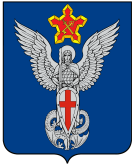 Ерзовская городская ДумаГородищенского муниципального районаВолгоградской области403010, Волгоградская область, Городищенский район, р.п. Ерзовка, ул. Мелиоративная 2,      тел. (84468) 4-78-78 тел/факс: (84468) 4-79-15РЕШЕНИЕот 24 марта 2022 года                                   № 3/1О заслушивании информациио проделанной работе МКУ «ЕКЦ» за 2021 годЗаслушав информацию о проведенных мероприятиях МКУ «ЕКЦ» за 2021 год, Ерзовская городская Дума:РЕШИЛА:1. Принять к сведению информацию о проведенных мероприятиях  МКУ «ЕКЦ» за 2021 год.Председатель Ерзовской городской Думы                                                                                                Т.В. МакаренковаГлава  Ерзовского городского поселения                                                                                         С.В. Зубанков